WZÓR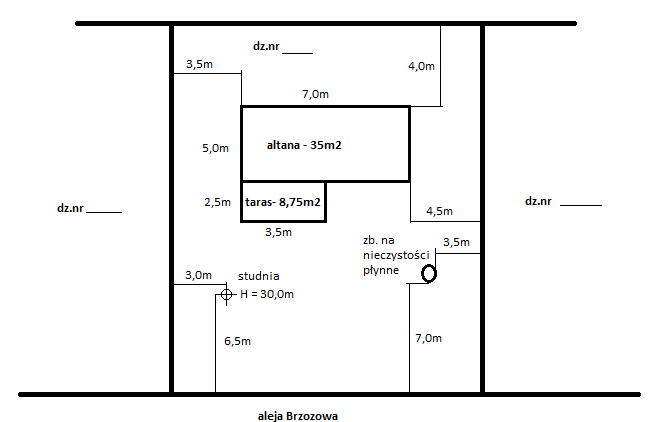 Miejscowość, data								podpis